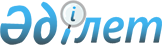 О внесении изменений и дополнений в решение районного маслихата от 23 декабря 2016 года № 60 "Об утверждении бюджета Уилского района на 2017-2019 годы"
					
			С истёкшим сроком
			
			
		
					Решение маслихата Уилского района Актюбинской области от 13 марта 2017 года № 77. Зарегистрировано Департаментом юстиции Актюбинской области 29 марта 2017 года № 5367. Срок действия решения – до 1 января 2018 года
      В соответствии со статьей 6 Закона Республики Казахстан от 23 января 2001 года "О местном государственном управлении и самоуправлении в Республике Казахстан", статьей 9, 104 и 106 Бюджетного Кодекса Республики Казахстан от 4 декабря 2008 года, Уилский районный маслихат РЕШИЛ:
      1. Внести в решение районного маслихата от 23 декабря 2016 года № 60 "Об утверждении бюджета Уилского района на 2017-2019 годы" (зарегистрированное в реестре государственной регистрации нормативных правовых актов № 5222, опубликованное 26 января и 2, 10, 16, 23 февраля 2017 года в газете "Ойыл") следующие изменения и дополнения:
      в пункте 1:
      в подпункте 1):
      доходы:
      цифры "3 276 433" заменить цифрами "3 299 477";
      поступлениям трансфертов:
      цифры "2 935 433" заменить цифрами "2 958 477";
      в подпункте 2):
      затраты:
      цифры "3 276 433" заменить цифрами "3 359 957,1";
      в подпункте 5):
      дефицит бюджета
      цифры "-16 931" заменить цифрами "-77 411,1";
      в подпункте 6):
      финансирование дефицита бюджета
      цифры "16 931" заменить цифрами "77 411,1";
      пункт 6:
      дополнить десятым, одиннадцатым и двенадцатыми абзацами следующего содержания:
      "3 360 тысяч тенге на организацию пожарных постов по тушению степных пожаров, а также пожаров в населенных пунктах;
      16 264 тысяч тенге на развитие продуктивной занятости и массового предпринимательства;
      3 420 тысяч тенге на размещение государственного социального заказа в неправительственных организациях".
      2. Приложения 1 и 5 к указанному решению изложить в новой редакции согласно приложениям 1 и 2.
      3. Настоящее решение вводится в действие с 1 января 2017 года. Бюджет Уилского района на 2017 год Объем финансирования бюджетных программ аппаратов акимов сельских округов на 2017 год
      продолжение таблицы:


					© 2012. РГП на ПХВ «Институт законодательства и правовой информации Республики Казахстан» Министерства юстиции Республики Казахстан
				
      Председатель сессии, 
секретарь районного маслихата: 

Б. Бисекенов
Приложение № 1 к решению районного маслихата от 13 марта 2016 года № 77Приложение № 1 к решению районного маслихата от 23 декабря 2016 года № 60
Категория
Категория
Категория
Категория
Сумма 
(тыс. тенге)
Класс
Класс
Класс
Сумма 
(тыс. тенге)
Подкласс
Подкласс
Сумма 
(тыс. тенге)
Наименование
Сумма 
(тыс. тенге)
I. Доходы
3299477
1
Налоговые поступления
286224
01
Подоходный налог
128750
2
Индивидуальный подоходный налог
128750
03
Социальный налог
109500
1
Социальный налог
109500
04
Налоги на собственность
39021
1
Hалоги на имущество
22000
3
Земельный налог
205
4
Hалог на транспортные средства
13116
5
Единый земельный налог
3700
05
Внутренние налоги на товары, работы и услуги
7048
2
Акцизы
380
3
Поступления за использование природных и других ресурсов
2812
4
Сборы за ведение предпринимательской и профессиональной деятельности
3856
08
Обязательные платежи, взимаемые за совершение юридически значимых действий и (или) выдачу документов уполномоченными на то государственными органами или должностными лицами
1 905
1
Государственная пошлина
1 905
2
Неналоговые поступления
53176
01
Доходы от государственной собственности
6500
5
Доходы от аренды имущества, находящегося в государственной собственности
6500
06
Прочие неналоговые поступления
46 676
1
Прочие неналоговые поступления
46 676
3
Поступления от продажи основного капитала
1 600
03
Продажа земли и нематериальных активов
1 600
1
Поступления от продажи земельных участков
1 600
4
Поступление трансфертов
2958477
02
Трансферты из вышестоящих органов государственного управления
2958477
2
Трансферты из областного бюджета
2958477
Целевые текущие трансферты
153513
Целевые трансферты на развитие
300964
Субвенции
2504000
Функциональная группа
Функциональная группа
Функциональная группа
Функциональная группа
Функциональная группа
Сумма 
(тыс. тенге)
Функциональная подгруппа
Функциональная подгруппа
Функциональная подгруппа
Функциональная подгруппа
Сумма 
(тыс. тенге)
Администратор
Администратор
Администратор
Сумма 
(тыс. тенге)
Программа
Программа
Сумма 
(тыс. тенге)
Наименование
Сумма 
(тыс. тенге)
1
2
3
4
5
6
II. Затраты
3359957,1
01
Государственные услуги общего характера
288236
1
Представительные, исполнительные и другие органы, выполняющие общие функции государственного управления
228975
112
Аппарат маслихата района (города областного значения)
17183
001
Услуги по обеспечению деятельности маслихата района (города областного значения)
17183
122
Аппарат акима района (города областного значения)
72976
001
Услуги по обеспечению деятельности акима района (города областного значения)
71124
003
Капитальные расходы государственного органа
1852
123
Аппарат акима района в городе, города районного значения, поселка, села, сельского округа
138816
001
Услуги по обеспечению деятельности акима района в городе, города районного значения, поселка, села, сельского округа
115646
022
Капитальные расходы государственного органа
23170
2
Финансовая деятельность
16548
452
Отдел финансов района (города областного значения)
16548
001
Услуги по реализации государственной политики в области исполнения бюджета и управления коммунальной собственностью района (города областного значения)
14991
003
Проведение оценки имущества в целях налогообложения
273
010
Приватизация, управление коммунальным имуществом, постприватизационная деятельность и регулирование споров, связанных с этим
1284
5
Планирование и статистическая деятельность
13800
453
Отдел экономики и бюджетного планирования района (города областного значения)
13800
001
Услуги по реализации государственной политики в области формирования и развития экономической политики, системы государственного планирования
13800
9
Прочие государственные услуги общего характера
28913
454
Отдел предпринимательства и сельского хозяйства района (города областного значения)
18682
001
Услуги по реализации государственной политики на местном уровне в области развития предпринимательства и сельского хозяйства
18682
458
Отдел жилищно-коммунального хозяйства, пассажирского транспорта и автомобильных дорог района (города областного значения)
10231
001
Услуги по реализации государственной политики на местном уровне в области жилищно-коммунального хозяйства, пассажирского транспорта и автомобильных дорог
10231
02
Оборона
8589,7
1
Военные нужды
2899
122
Аппарат акима района (города областного значения)
2899
005
Мероприятия в рамках исполнения всеобщей воинской обязанности
2899
2
Организация работы по чрезвычайным ситуациям
5690,7
122
Аппарат акима района (города областного значения)
5690,7
006
Предупреждение и ликвидация чрезвычайных ситуаций масштаба района (города областного значения)
5290,7
007
Мероприятия по профилактике и тушению степных пожаров районного (городского) масштаба, а также пожаров в населенных пунктах, в которых не созданы органы государственной противопожарной службы
400
04
Образование
2099050
1
Дошкольное воспитание и обучение
197846
464
Отдел образования района (города областного значения)
197846
009
Обеспечение деятельности организаций дошкольного воспитания и обучения
145809
040
Реализация государственного образовательного заказа в дошкольных организациях образования
52037
2
Начальное, основное среднее и общее среднее образование
1830338
464
Отдел образования района (города областного значения)
1742490
003
Общеобразовательное обучение
1691316
006
Дополнительное образование для детей
51174
465
Отдел физической культуры и спорта района (города областного значения)
87848
017
Дополнительное образование для детей и юношества по спорту
87848
9
Прочие услуги в области образования
70866
464
Отдел образования района (города областного значения)
70016
001
Услуги по реализации государственной политики на местном уровне в области образования
15700
005
Приобретение и доставка учебников, учебно-методических комплексов для государственных учреждений образования района (города областного значения)
20330
007
Проведение школьных олимпиад, внешкольных мероприятий и конкурсов районного (городского) масштаба
952
015
Ежемесячная выплата денежных средств опекунам (попечителям) на содержание ребенка-сироты (детей-сирот), и ребенка (детей), оставшегося без попечения родителей
2603
067
Капитальные расходы подведомственных государственных учреждений и организаций
30431
466
Отдел архитектуры, градостроительства и строительства района (города областного значения)
850
037
Строительство и реконструкция обьектов образования
850
06
Социальная помощь и социальное обеспечение
258348
1
Социальное обеспечение
44349
451
Отдел занятости и социальных программ района (города областного значения)
37611
005
Государственная адресная социальная помощь
524
016
Государственные пособия на детей до 18 лет
35587
025
Внедрение обусловленной денежной помощи по проекту Өрлеу
1500
464
Отдел образования района (города областного значения)
6738
030
Содержание ребенка (детей), переданного патронатным воспитателям
6738
2
Социальная помощь
194374
451
Отдел занятости и социальных программ района (города областного значения)
194374
002
Программа занятости
115801
004
Оказание социальной помощи на приобретение топлива специалистам здравоохранения, образования, социального обеспечения, культуры, спорта и ветеринарии в сельской местности в соответствии с законодательством Республики Казахстан
12118
006
Оказание жилищной помощи
238
007
Социальная помощь отдельным категориям нуждающихся граждан по решениям местных представительных органов
30768
014
Оказание социальной помощи нуждающимся гражданам на дому
4817
017
Обеспечение нуждающихся инвалидов обязательными гигиеническими средствами и предоставление услуг специалистами жестового языка, индивидуальными помощниками в соответствии с индивидуальной программой реабилитации инвалида
9566
023
Обеспечение деятельности центров занятости населения
21066
9
Прочие услуги в области социальной помощи и социального обеспечения
19625
451
Отдел занятости и социальных программ района (города областного значения)
19625
001
Услуги по реализации государственной политики на местном уровне в области обеспечения занятости и реализации социальных программ для населения
15715
011
Оплата услуг по зачислению, выплате и доставке пособий и других социальных выплат
490
054
Размещение государственного социального заказа в неправительственных организациях
3420
07
Жилищно-коммунальное хозяйство
321053
1
Жилищное хозяйство
178750
458
Отдел жилищно-коммунального хозяйства, пассажирского транспорта и автомобильных дорог района (города областного значения)
1488
003
Организация сохранения государственного жилищного фонда
1488
466
Отдел архитектуры, градостроительства и строительства района (города областного значения)
177262
003
Проектирование и (или) строительство, реконструкция жилья коммунального жилищного фонда
150454
004
Проектирование, развитие и (или) обустройство инженерно-коммуникационной инфраструктуры
26808
2
Коммунальное хозяйство
134877
458
Отдел жилищно-коммунального хозяйства, пассажирского транспорта и автомобильных дорог района (города областного значения)
134877
012
Функционирование системы водоснабжения и водоотведения
8575
058
Развитие системы водоснабжения и водоотведения в сельских населенных пунктах
126302
3
Благоустройство населенных пунктов
7426
123
Аппарат акима района в городе, города районного значения, поселка, села, сельского округа
7426
008
Освещение улиц населенных пунктов
5387
010
Содержание мест захоронений и погребение безродных
97
011
Благоустройство и озеленение населенных пунктов
1942
08
Культура, спорт, туризм и информационное пространство
180107
1
Деятельность в области культуры
79856
455
Отдел культуры и развития языков района (города областного значения)
79305
003
Поддержка культурно-досуговой работы
79305
466
Отдел архитектуры, градостроительства и строительства района (города областного значения)
551
011
Развитие обьектов культуры
551
2
Спорт
8381
465
Отдел физической культуры и спорта района (города областного значения)
7970
001
Услуги по реализации государственной политики на местном уровне в сфере физической культуры и спорта
6366
006
Проведение спортивных соревнований на районном (города областного значения) уровне
469
007
Подготовка и участие членов сборных команд района (города областного значения) по различным видам спорта на областных спортивных соревнованиях
1135
466
Отдел архитектуры, градостроительства и строительства района (города областного значения)
411
008
Развитие обьектов спорта
411
3
Информационное пространство
62989
455
Отдел культуры и развития языков района (города областного значения)
53429
006
Функционирование районных (городских) библиотек
53147
007
Развитие государственного языка и других языков народа Казахстана
282
456
Отдел внутренней политики района (города областного значения)
9560
002
Услуги по проведению государственной информационной политики
9560
9
Прочие услуги по организации культуры, спорта, туризма и информационного пространства
28881
455
Отдел культуры и развития языков района (города областного значения)
13112
001
Услуги по реализации государственной политики на местном уровне в области развития языков и культуры
11040
010
Капитальные расходы государственного органа
277
032
Капитальные расходы подведомственных государственных учреждений и организаций
1795
456
Отдел внутренней политики района (города областного значения)
15769
001
Услуги по реализации государственной политики на местном уровне в области информации, укрепления государственности и формирования социального оптимизма граждан
8717
003
Реализация мероприятий в сфере молодежной политики
7052
10
Сельское, водное, лесное, рыбное хозяйство, особо охраняемые природные территории, охрана окружающей среды и животного мира, земельные отношения
90451
1
Сельское хозяйство
70714
466
Отдел архитектуры, градостроительства и строительства района (города областного значения)
700
010
Развитие объектов сельского хозяйства
700
473
Отдел ветеринарии района (города областного значения)
70014
001
Услуги по реализации государственной политики на местном уровне в сфере ветеринарии
5873
006
Организация санитарного убоя больных животных
2648
007
Организация отлова и уничтожения бродячих собак и кошек
1134
008
Возмещение владельцам стоимости изымаемых и уничтожаемых больных животных, продуктов и сырья животного происхождения
10000
010
Проведение мероприятий по идентификации сельскохозяйственных животных 
1483
011
Проведение противоэпизоотических мероприятий
48876
6
Земельные отношения
9703
463
Отдел земельных отношений района (города областного значения)
9703
001
Услуги по реализации государственной политики в области регулирования земельных отношений на территории района (города областного значения)
9703
006
Землеустройство, проводимое при установлении границ районов, городов областного значения, районного значения, сельских округов, поселков, сел
0
9
Прочие услуги в области сельского, водного, лесного, рыбного хозяйства, охраны окружающей среды и земельных отношений
10034
453
Отдел экономики и бюджетного планирования района (города областного значения)
10034
099
Реализация мер по оказанию социальной поддержки специалистов
10034
11
Промышленность, архитектурная, градостроительная и строительная деятельность
17910
2
Архитектурная, градостроительная и строительная деятельность
17910
466
Отдел архитектуры, градостроительства и строительства района (города областного значения)
17910
001
Услуги по реализации государственной политики в области строительства, улучшения архитектурного облика городов, районов и населенных пунктов области и обеспечению рационального и эффективного градостроительного освоения территории района (города областного значения)
10290
013
Разработка схем градостроительного развития территории района, генеральных планов городов районного (областного) значения, поселков и иных сельских населенных пунктов
7620
12
Транспорт и коммуникации
24074
1
Автомобильный транспорт
24074
123
Аппарат акима района в городе, города районного значения, поселка, села, сельского округа
4519
045
Капитальный и средний ремонт автомобильных дорог улиц населенных пунктов
4519
458
Отдел жилищно-коммунального хозяйства, пассажирского транспорта и автомобильных дорог района (города областного значения)
19555
023
Обеспечение функционирования автомобильных дорог
19555
13
Прочие
38578
3
Поддержка предпринимательской деятельности и защита конкуренции
14229
454
Отдел предпринимательства и сельского хозяйства района (города областного значения)
14229
006
Поддержка предпринимательской деятельности
321
011
Поддержка частного предпринимательства в рамках программы "Дорожная карта бизнеса 2020"
13908
9
Прочие
24349
123
Аппарат акима района в городе, города районного значения, поселка, села, сельского округа
10111
040
Реализация мер по содействию экономическому развитию регионов в рамках Программы развития регионов до 2020 года
10111
452
Отдел финансов района (города областного значения)
6800
012
Резерв местного исполнительного органа района (города областного значения)
6800
455
Отдел культуры и развития языков района (города областного значения)
6087
040
Реализация мер по содействию экономическому развитию регионов в рамках Программы развития регионов до 2020 года
6087
464
Отдел образования района (города областного значения)
1351
041
Реализация мер по содействию экономическому развитию регионов в рамках Программы развития регионов до 2020 года
1351
15
Трансферты
33560,4
1
Трансферты
33560,4
452
Отдел финансов района (города областного значения)
33560,4
006
Возврат неиспользованных (недоиспользованных) целевых трансфертов
9773,5
051
Трансферты органам местного самоуправления
19399
054
Возврат сумм неиспользованных (недоиспользованных) целевых трансфертов, выделенных из республиканского бюджета за счет целевого трансферта их Национального фонда Республики Казахстан
4387,9
III. Чистое бюджетное кредитование
16931
Бюджетные кредиты 
27228
10
Сельское, водное, лесное, рыбное хозяйство, особо охраняемые природные территории, охрана окружающей среды и животного мира, земельные отношения
27228
1
Сельское хозяйство
27228
453
Отдел экономики и бюджетного планирования района (города областного значения)
27228
006
Бюджетные кредиты для реализации мер социальной поддержки специалистов
27228
5
Погашение бюджетных кредитов
10297
01
Погашение бюджетных кредитов
10297
1
1
Погашение бюджетных кредитов, выданных из государственного бюджета
10297
IV. Сальдо по операциям с финансовыми активами
0
Приобретение финансовых активов
0
V. Дефицит бюджета
-77411,1
VI. Финансирование дефицита бюджета
77411,1
7
Поступление займа
27228
01
Внутренние государственные займы
27228
2
2
Договора займа
27228
16
Погашение займов
10297
1
Погашение займов
10297
452
Отдел финансов района (города областного значения)
10297
008
Погашение долга местного исполнительного органа перед вышестоящим бюджетом
10297
8
Используемые остатки бюджетных средств
60480,1
1
Остатки бюджетных средств
60480,1
1
Свободные остатки бюджетных средств
60480,1Приложения № 2 к решению районного маслихата от 13 марта 2017 года 77Приложения № 5 к решению районного маслихата от 23 декабря 2016 года № 60
Наименование
001 "Услуги по обеспечению деятельности акима района в городе, города районного значения, поселка, села, сельского округа"
008 "Освещение улиц населенных пунктов"
010 "Содержание мест захоронений и погребение безродных"
011 "Благоустройство и озеленение населенных пунктов"
Караойский сельский округ
10380
318
0
0
Коптогайский сельский округ
14459
318
0
0
Уилский сельский округ
38036
3299
97
1942
Кайындинский сельский округ
12173
318
0
0
Сельский округ имени Ш.Берсиева
13698
440
0
0
Саралжинский сельский округ
14421
376
0
0
Сарбийский сельский округ
12479
318
0
0
Всего
115646
5387
97
1942
Наименование
022 "Капитальные расходы государственного органа"
040 "Реализация мер по содействию экономическому развитию регионов в рамках Программы развития регионов до 2020 года"
045 "Капитальный и средний ремонт автомобильных дорог улиц населенных пунктов"
Всего
Караойский сельский округ
3310
0
0
14008
Коптогайский сельский округ
3310
0
0
18087
Уилский сельский округ
3310
6326
4519
57529
Кайындинский сельский округ
3310
1284
0
17085
Сельский округ имени Ш.Берсиева
3310
2501
0
19949
Саралжинский сельский округ
3310
0
0
18107
Сарбийский сельский округ
3310
0
0
16107
Всего
23170
10111
4519
160872